Na temelju članka 7. Odluke o osnivanju i načinu rada radnih tijela Općinskog vijeća Općine Matulji (''Službene novine Primorsko – goranske županije'', broj 38/09) sazivam sjednicu Odbora za statut, poslovnik i normativnu djelatnost koji će se održati dana 2. prosinca 2019. (ponedjeljak) u 18:00 sati u uredu zamjenika Općinskog načelnik Općine Matulji, Matulji Trg maršala Tita 11.Za sjednicu predlažem sljedeći:DNEVNI RED1. Prijedlozi za raspisivanje natječaja za prodaju nekretnina a) z.č. 2621/2; k.o. Matulji b) z.č. 2664/2; k.o. Matulji c) z.č. 2621/4; 2624/2 i 2625 K.O. Matulji d) z.č. 374, K.O. Mihotići e) k.č. 1885/4, K.O Matulji2. Prijedlog Odluke o privremenoj zabrani izvođenja građevinskih radova na području Općine Matulji3. Prijedlog Odluke o izmjenama i dopunama Odluke o pružanju javne usluge prikupljanja miješanog komunalnog i biorazgradivog otpada i usluge povezane s tom javnom uslugom4.) Plan djelovanja Općine Matulji u području prirodnih nepogoda za 2020.godinu5. Prijedlog Odluke o koeficijentima za obračun plaća službenika i namještenika u Jedinstvenom upravnom odjelu6. Prijedlog Odluke o davanju suglasnosti za provedbu ulaganja na području Općine Matulji u projekt „Rekonstrukcija i opremanje dječjeg igrališta Dječjeg vrtića Matulji, objekt Jušići“Predsjednica odboraJasmina Fućak Vičević, dipl.iur.,v.r.Dostaviti:1.) Članovima Odbora za Statut, poslovnik i normativnu djelatnost, putem maila 2.) Predsjedniku Općinskog vijeća Darjanu Bukoviću, putem maila3.) Općinskom načelniku Mariu Ćikoviću, ovdje4.) Zamjenicima Općinskog načelnika Eni Šebalj i Bruno Frlan, ovdje5.) Pročelniku Jedinstvenog upravnog odjela Danijelu Jermanu, ovdje6.) Pismohrana, ovdje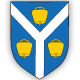 OPĆINA MATULJIOPĆINSKO VIJEĆEODBOR ZA STATUT, POSLOVNIK I NORMATIVNU DJELATNOSTOPĆINA MATULJIOPĆINSKO VIJEĆEODBOR ZA STATUT, POSLOVNIK I NORMATIVNU DJELATNOSTKLASA:   021-05/19-01/0001 URBROJ: 2156/04-01-3-2-02-19-0048 Matulji, 27.11.2019 KLASA:   021-05/19-01/0001 URBROJ: 2156/04-01-3-2-02-19-0048 Matulji, 27.11.2019 